КАРАР                                                                                    ПОСТАНОВЛЕНИЕ 21 февраль 2018 йыл                       № 12                            21 февраля 2018 года         В соответствии с требованиями «Правил охраны линий и сооружений связи РФ», утвержденных Постановлением Правительства РФ от 9 июня 1995 г. № 578ПОСТАНОВЛЯЮ:Запретить на территории сельского Совета самовольное производство строительных и земляных работ, связанных с раскопкой, перемещением грунта и др.При необходимости производства строительных и земляных работ, организации, а также частные лица обязаны получить письменное разрешение (ордер) на право выполнения этих работ у архитектора района.Строительные и земляные работы в пределах охранных зон линейнокабельных сооружений связи производить только по  согласованию и с вызовом представителей службы связи ОАО «Башинформсвязь»     4. Категорически запретить движение автотранспорта, тракторов и механизмов по трассе линейно-кабельных сооружений связи без защитных устройств.Довести до сведения должностных лиц и всех граждан, что виновные в нарушении         вышеуказанных Правил, могут быть привлечены к административной ответственности по ст. 13.5. Кодекса Российской Федерации об административных правонарушениях, санкция которой предусматривает наложение административного штрафа.Кроме того, с лиц виновных в повреждении линий связи, взыскивается материальный ущерб, причиненный предприятию связи.                   5.Контроль над исполнением данного постановления оставляю за собой.   Глава СП Большешадинский сельсовет:                              Ф.Ф.Ахметшин.БАШКОРТОСТАН РЕСПУБЛИКАһЫ МИШКӘ РАЙОНЫМУНИЦИПАЛЬ РАЙОНЫНЫҢОЛО ШАҘЫ АУЫЛ СОВЕТЫАУЫЛ БИЛӘМӘҺЕХАКИМИӘТЕ452345 Оло Шаҙы ауылы,Али Карнай урамы,7Тел: 2-33-40,2-33-31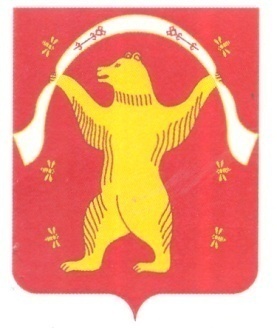 РЕСПУБЛИКА БАШКОРТОСТАН АДМИНИСТРАЦИЯСЕЛЬСКОГО ПОСЕЛЕНИЯБОЛЬШЕШАДИНСКИЙ СЕЛЬСОВЕТМУНИЦИПАЛЬНОГО РАЙОНАМИШКИНСКИЙ РАЙОН452345 д.Большие Шады,улица Али Карная,7Тел:2-33-40,2-33-31